ПРЕЗИДЕНТ РЕСПУБЛИКИ БУРЯТИЯУКАЗО КОДЕКСЕ ПОВЕДЕНИЯ ГОСУДАРСТВЕННЫХ ГРАЖДАНСКИХ СЛУЖАЩИХРЕСПУБЛИКИ БУРЯТИЯСписок изменяющих документов(в ред. Указов Президента РБот 09.03.2011 N 32, от 05.03.2012 N 35)В целях обеспечения условий для добросовестного и эффективного исполнения государственными гражданскими служащими Республики Бурятия должностных обязанностей, исключения злоупотреблений на государственной гражданской службе постановляю:1. Утвердить прилагаемый Кодекс поведения государственных гражданских служащих Республики Бурятия.2. Руководителям государственных органов Республики Бурятия организовать работу по ознакомлению с настоящим Указом государственных гражданских служащих, замещающих должности гражданской службы Республики Бурятия, и лиц, поступающих на должности государственной гражданской службы Республики Бурятия, в соответствующих государственных органах.3. Рекомендовать главам муниципальных образований в Республике Бурятия утвердить правила поведения муниципальных служащих с учетом положений прилагаемого Кодекса.Изменения, внесенные Указом Президента РБ от 05.03.2012 N 35 в пункт 4, применяются в отношении высшего должностного лица Республики Бурятия (руководителя высшего исполнительного органа государственной власти Республики Бурятия), вступившего в должность после вступления в силу Закона Республики Бурятия от 05.05.2011 N 1985-IV "О внесении изменений в Конституцию Республики Бурятия".4. Контроль за исполнением настоящего Указа возложить на Контрольный комитет Главы и Правительства Республики Бурятия (Мещеряков С.А.).(в ред. Указа Президента РБ от 05.03.2012 N 35)5. Настоящий Указ вступает в силу со дня его официального опубликования.Президент Республики БурятияВ.В.НАГОВИЦЫНг. Улан-Удэ, Дом Правительства15 июля 2009 годаN 259УтвержденУказом ПрезидентаРеспублики Бурятияот 15.07.2009 N 259КОДЕКСПОВЕДЕНИЯ ГОСУДАРСТВЕННЫХ ГРАЖДАНСКИХ СЛУЖАЩИХ РЕСПУБЛИКИБУРЯТИЯСписок изменяющих документов(в ред. Указов Президента РБот 09.03.2011 N 32, от 05.03.2012 N 35)1. Общие положения1.1. Настоящий Кодекс поведения государственных гражданских служащих Республики Бурятия устанавливает общие принципы профессиональной этики государственных гражданских служащих Республики Бурятия и правила поведения, которыми должны руководствоваться государственные гражданские служащие при исполнении ими своих профессиональных обязанностей.1.2. Кодекс поведения государственных гражданских служащих Республики Бурятия (далее - Кодекс) основан на нормах поведения государственных гражданских служащих, установленных федеральными законами от 27.05.2003 N 58-ФЗ "О системе государственной службы Российской Федерации", от 27.07.2004 N 79-ФЗ "О государственной гражданской службе Российской Федерации" (далее - "О государственной гражданской службе Российской Федерации"), от 25.12.2008 N 273-ФЗ "О противодействии коррупции", Указом Президента Российской Федерации от 12.08.2002 N 885 "Об утверждении общих принципов служебного поведения государственных служащих", законами Республики Бурятия от 06.07.2005 N 1225-III "О государственной гражданской службе Республики Бурятия", от 16.03.2009 N 701-IV "О противодействии коррупции в Республике Бурятия", а также на общепризнанных нравственных принципах и нормах российского общества и государства.(в ред. Указа Президента РБ от 09.03.2011 N 32)2. Сфера действия и цели настоящего Кодекса2.1. Гражданин Российской Федерации, поступающий на государственную гражданскую службу Республики Бурятия, обязан ознакомиться с положениями настоящего Кодекса и соблюдать их в процессе своей служебной деятельности.Каждый государственный гражданский служащий Республики Бурятия должен принимать все необходимые меры для соблюдения положений настоящего Кодекса, а каждый гражданин Российской Федерации вправе ожидать от государственного гражданского служащего Республики Бурятия поведения в отношениях с ним в соответствии с положениями настоящего Кодекса.(п. 2.1 в ред. Указа Президента РБ от 09.03.2011 N 32)2.2. Целью настоящего Кодекса является обеспечение условий для добросовестного и эффективного исполнения государственными гражданскими служащими Республики Бурятия (далее - гражданские служащие) должностных обязанностей, исключение злоупотреблений на государственной гражданской службе, установление этических норм и правил служебного поведения гражданских служащих, а также содействие укреплению авторитета гражданских служащих, доверия граждан к государственным органам и обеспечение единых норм поведения гражданских служащих.(в ред. Указа Президента РБ от 09.03.2011 N 32)2.3. Кодекс определяет:общие принципы профессиональной этики, которые должны соблюдать гражданские служащие независимо от замещаемой должности;правила служебного поведения гражданских служащих при осуществлении профессиональной деятельности;ответственность за нарушение требований настоящего Кодекса.2.4. Необходимость соблюдения настоящего Кодекса является одним из условий служебного контракта с гражданским служащим и одним из критериев оценки качества его профессиональной деятельности и служебного поведения. Гражданский служащий обязан вести себя в соответствии с настоящим Кодексом.(в ред. Указа Президента РБ от 09.03.2011 N 32)2.5. Соблюдение положений настоящего Кодекса является предметом внутреннего служебного контроля.3. Принципы профессиональной этики гражданских служащихВ целях настоящего Кодекса под принципами профессиональной этики гражданских служащих понимаются основные начала, сложившиеся в системе норм поведения и обычаев служебного общения, не основанные на законодательстве и формирующие позитивные ожидания в отношении поведения участников служебных отношений.Гражданские служащие в своей служебной деятельности руководствуются следующими принципами профессиональной этики:признания, соблюдения и защиты прав и свобод человека и гражданина;законности;уважения чести и достоинства личности;лояльности;политической нейтральности;активной профессиональной позиции;готовности к саморазвитию;соблюдения принятых в обществе моральных, культурных, политических и иных ценностей.3.1. Принцип признания, соблюдения и защиты прав и свобод человека и гражданина.Государственный служащий исходит из того, что признание, соблюдение и защита прав и свобод человека и гражданина определяют смысл и содержание его профессиональной служебной деятельности.3.2. Принцип законности.Принцип законности требует от гражданских служащих строгого соблюдения и исполнения правовых норм.Гражданский служащий действует по основаниям и в пределах установленной законами и подзаконными нормативными правовыми актами компетенции.Случаи возникновения у гражданского служащего личной заинтересованности, которая приводит или может привести к конфликту интересов, предотвращаются в целях недопущения причинения вреда законным интересам граждан, организаций, общества, Республики Бурятия или Российской Федерации.Каждый гражданский служащий в соответствии с законами и подзаконными нормативными правовыми актами в сфере противодействия коррупции принимает меры по предупреждению коррупции.3.3. Принцип уважения чести и достоинства личности.Не допускается осуществление действий и принятие решений, а также обращение, которые порочат честь либо унижают достоинство человека. Гражданский служащий способствует сохранению социально-правового равенства граждан и не допускает дискриминации одних лиц путем необоснованного предоставления другим благ и привилегий.3.4. Принцип лояльности.Гражданский служащий обязан соблюдать принцип лояльности - осознанно, добровольно соблюдать установленный государственными органами служебный распорядок; уважать и корректно относиться ко всем государственным и общественным институтам; поддерживать имидж властных структур, постоянно содействовать укреплению их авторитета.Кроме того гражданский служащий обязан соблюдать терпимость и уважение к обычаям и традициям народов России, учитывать культурные и иные особенности различных этнических, социальных групп и конфессий, проявлять содействие межнациональному и межконфессиональному согласию, уважительно относиться к деятельности представителей средств массовой информации по информированию общества о работе государственного органа.(в ред. Указа Президента РБ от 09.03.2011 N 32)Принцип лояльности распространяется на отношения:ко всем органам власти;ко всем органам местного самоуправления;ко всем государственным институтам;к законодательно утвержденным общественным институтам, партиям;к другим гражданским и муниципальным служащим;ко всем гражданам.3.5. Принцип политической нейтральности.Гражданский служащий осуществляет свою служебную деятельность, соблюдая нейтральность, исключающую возможность влияния на свою профессиональную служебную деятельность решений политических партий, других общественных объединений, религиозных объединений, иных организаций.Гражданский служащий обязан соблюдать в своем поведении политическую нейтральность - не высказывать публично в прямом или косвенном виде свои политические симпатии и антипатии, не участвовать в качестве должностного лица в любых политических акциях.3.6. Принцип активной профессиональной позиции.Принцип активной профессиональной позиции означает стремление гражданского служащего проявлять инициативу при решении поставленных задач; готовность прилагать усилия для получения наилучшего возможного результата.3.7. Принцип готовности к саморазвитию.Гражданский служащий должен проявлять постоянное стремление совершенствовать свои знания, умения и навыки, расширять кругозор, приобретать знания и опыт.3.8. Принцип соблюдения принятых в обществе моральных, культурных, политических и иных ценностей.Гражданский служащий должен в своей служебной деятельности, а также вне служебной деятельности исходить из сложившихся в обществе моральных, культурных, политических и иных ценностей, формирующих позитивные ожидания в отношении поведения гражданских служащих.4. Правила служебного поведения гражданского служащего4.1. Гражданский служащий при осуществлении служебной деятельности должен соблюдать следующие правила служебного поведения:- выполнять добросовестно и на высоком профессиональном уровне свои должностные обязанности;- соблюдать принятые в обществе моральные, культурные, политические и иные ценности;- постоянно стремиться к обеспечению как можно более эффективного распоряжения ресурсами, находящимися в сфере его ответственности;(абзац введен Указом Президента РБ от 09.03.2011 N 32)- соблюдать установленный в государственном органе распорядок работы;- своевременно и эффективно решать задачи, связанные с исполнением должностных обязанностей;- принимать исчерпывающие меры для выполнения обязанностей;- не перекладывать решение подведомственных гражданскому служащему вопросов на других;- при выполнении поручений руководителей о рассмотрении обращений граждан, организаций, выполнении иных поручений не допускать формального и поверхностного подхода;- проявлять инициативу и самостоятельность, высокую организованность, требовательность и принципиальность при исполнении должностных обязанностей, аргументировано отстаивать собственную точку зрения;- проявлять постоянное стремление совершенствовать свои знания, умения и навыки, расширять кругозор, приобретать знания и опыт;- принимать решения и осуществлять действия в пределах установленной законами Российской Федерации, законами Республики Бурятия и подзаконными нормативными правовыми актами компетенции;- использовать только законные и отвечающие принципам профессиональной этики способы продвижения по службе;- не использовать свое служебное положение для оказания влияния на деятельность государственных органов, организаций, должностных лиц, гражданских служащих и граждан при решении вопросов, лично его касающихся;- воздерживаться от публичных высказываний, суждений и оценок в отношении деятельности государственных органов, их руководителей, если это не входит в его должностные (служебные) обязанности;- воздерживаться от высказываний в прямом или косвенном виде своих политических симпатий или антипатий, не участвовать в качестве должностного лица в любых политических акциях, не допускать какого-либо влияния на свою служебную деятельность решений политических партий или иных общественных объединений;- уважать честь и достоинство любого человека, проявлять корректность, внимательность и доброжелательность в общении с гражданами, представителями организаций, государственных органов и органов местного самоуправления;- обеспечить конфиденциальность ставшей известной гражданскому служащему в связи с исполнением должностных обязанностей информации, затрагивающей частную жизнь, честь и достоинство гражданина;- воздерживаться от поведения, которое могло бы вызвать сомнения в объективном исполнении гражданским служащим должностных (служебных) обязанностей, а также избегать конфликтных ситуаций, способных нанести ущерб его репутации или авторитету государственного органа;- не оказывать предпочтения каким-либо профессиональным или социальным группам и организациям, быть независимым от влияния со стороны граждан, профессиональных или социальных групп и организаций;- не стремиться к получению доступа к служебной информации, не относящейся к его компетенции;- обеспечивать доступность информации о деятельности своего государственного органа в пределах и в порядке, установленных нормативными правовыми актами;- уважительно относиться к деятельности представителей средств массовой информации по информированию общества о работе государственного органа, а также оказывать им в установленных законами случаях и порядке содействие в получении достоверной информации;- соблюдать установленные законом ограничения для гражданских служащих, в том числе не получать в связи с исполнением должностных обязанностей вознаграждения от физических и юридических лиц (подарки, денежные вознаграждения, ссуды, услуги, оплату развлечений, отдыха, транспортных расходов и иные вознаграждения). Подарки, полученные гражданским служащим в связи с протокольными мероприятиями, со служебными командировками и с другими официальными мероприятиями, признаются собственностью Республики Бурятия и передаются гражданским служащим по акту в государственный орган, в котором он замещает должность гражданской службы, за исключением случаев, установленных Гражданским кодексом Российской Федерации. Гражданский служащий, сдавший подарок, полученный им в связи с протокольным мероприятием, служебной командировкой или другим официальным мероприятием, вправе его выкупить в порядке, устанавливаемом нормативными правовыми актами Российской Федерации;- исполнять обязанности, установленные Федеральным законом "О противодействии коррупции";- при угрозе возникновения конфликта интересов - ситуации, когда личная заинтересованность влияет или может повлиять на объективное исполнение должностных (служебных) обязанностей, - сообщать об этом непосредственному руководителю и выполнять его решение, направленное на предотвращение или урегулирование данного конфликта интересов;- в случае возникновения у гражданского служащего личной заинтересованности, которая приводит или может привести к конфликту интересов, проинформировать об этом представителя нанимателя в письменной форме;- являться примером законопослушности, а также корректности и скромности в общении вне служебной деятельности;Изменения, внесенные Указом Президента РБ от 05.03.2012 N 35 в абзац двадцать девятый пункта 4.1, применяются в отношении высшего должностного лица Республики Бурятия (руководителя высшего исполнительного органа государственной власти Республики Бурятия), вступившего в должность после вступления в силу Закона Республики Бурятия от 05.05.2011 N 1985-IV "О внесении изменений в Конституцию Республики Бурятия".- соблюдать положение об этике деловой одежды в государственных органах Республики Бурятия, утвержденное Главой Республики Бурятия.(в ред. Указа Президента РБ от 05.03.2012 N 35)4.2. Гражданский служащий, наделенный организационно-распорядительными полномочиями по отношению к другим гражданским служащим, кроме соблюдения правил, указанных в подпункте 4.1 пункта 4 настоящего Кодекса, также должен:- принимать меры по предотвращению и урегулированию конфликта интересов;- не допускать случаев принуждения гражданских служащих к участию в деятельности политических партий, иных общественных объединений;(в ред. Указа Президента РБ от 09.03.2011 N 32)- в зависимости от полномочий инициировать и (или) принимать решение о проведении служебных проверок, применении мер дисциплинарной ответственности;- своим личным поведением подавать пример честности, беспристрастности и справедливости;- нести ответственность в соответствии с законодательством Российской Федерации за действия или бездействие подчиненных ему сотрудников, нарушающих принципы этики и правила служебного поведения, если он не принял меры по недопущению таких действий или бездействия.(абзац введен Указом Президента РБ от 09.03.2011 N 32)5. Ответственность за нарушение требований настоящегоКодекса(в ред. Указа Президента РБ от 09.03.2011 N 32)Нарушение гражданским служащим положений настоящего Кодекса подлежит рассмотрению на заседании соответствующей комиссии по соблюдению требований к служебному поведению государственных гражданских служащих Республики Бурятия и урегулированию конфликта интересов, образуемой в соответствии с Указом Президента Республики Бурятия от 02.09.2010 N 97 "О комиссиях по соблюдению требований к служебному поведению государственных гражданских служащих Республики Бурятия и урегулированию конфликта интересов", а в случаях, предусмотренных федеральными законами, нарушение положений настоящего Кодекса влечет применение к гражданскому служащему мер юридической ответственности.Соблюдение гражданскими служащими положений настоящего Кодекса учитывается при проведении аттестаций, квалификационного экзамена, при решении вопросов должностного роста, а также при наложении дисциплинарных взысканий.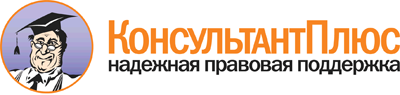  Указ Президента РБ от 15.07.2009 N 259
(ред. от 05.03.2012)
"О Кодексе поведения государственных гражданских служащих Республики Бурятия" Документ предоставлен КонсультантПлюс

www.consultant.ru 

Дата сохранения: 21.04.2016 
 15 июля 2009 годаN 259